Co dělat, když nemám na popelnici čip?Vážení občané,dne 1. 9. 2021 přešla naše svozová společnost na nový, dlouho připravovaný, systém evidence svezených nádob. Nádoby jsou evidovány za pomocí plastových a plechových čipů přinýtovaných na Vašich nádobách.Upozorňujeme, že neočipované nádoby nebudou vysypány!Mám starou nádobu - Pokud na nádobu čip umístěn z jakéhokoliv důvodu zatím nebyl, je třeba zajistit její očipování.Mám novou nádobu – Pokud byla nádoba zakoupena na našem sběrném dvoře v Mikulově po 1. 9. 2021, čip už má, není třeba dělat nic dalšího. Pokud byla nádoba zakoupena jinde, je třeba zajistit její očipování.Čip se z nádoby ztratil – Pokud dojde ke ztrátě, poškození nebo jakémukoliv jinému znehodnocení čipu, je třeba zajistit očipování nové.Jak zajistit očipování? Čipování provádí náš pracovník. Je třeba jej objednat.V případě jakýchkoliv dalších dotazů na čipování nádob se nám neváhejte ozvat.Děkujeme za pochopeníTým STKO 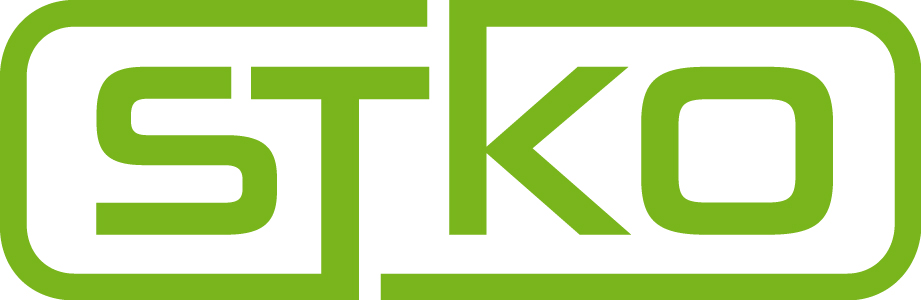 Plechové nádoby – hranaté plechové čipy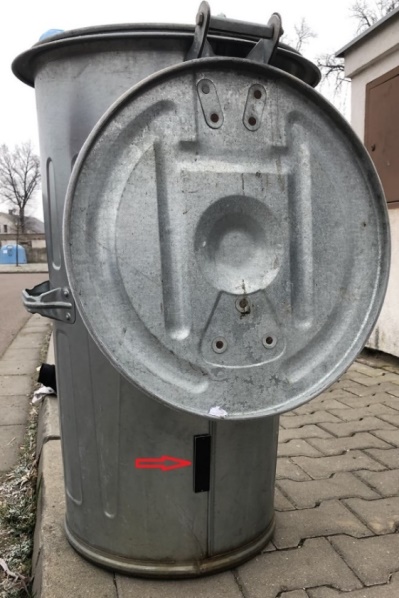 Plastové nádoby – plastové kulaté čipy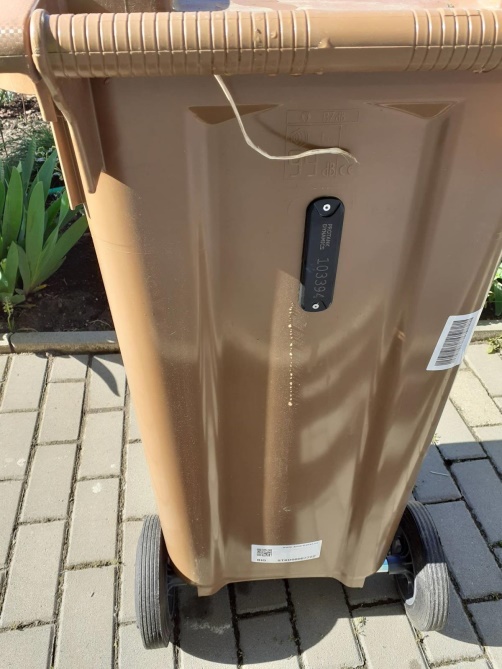 STKO provádí čipování pro obceBavory
Březí
Mikulov
Strachotín